Monday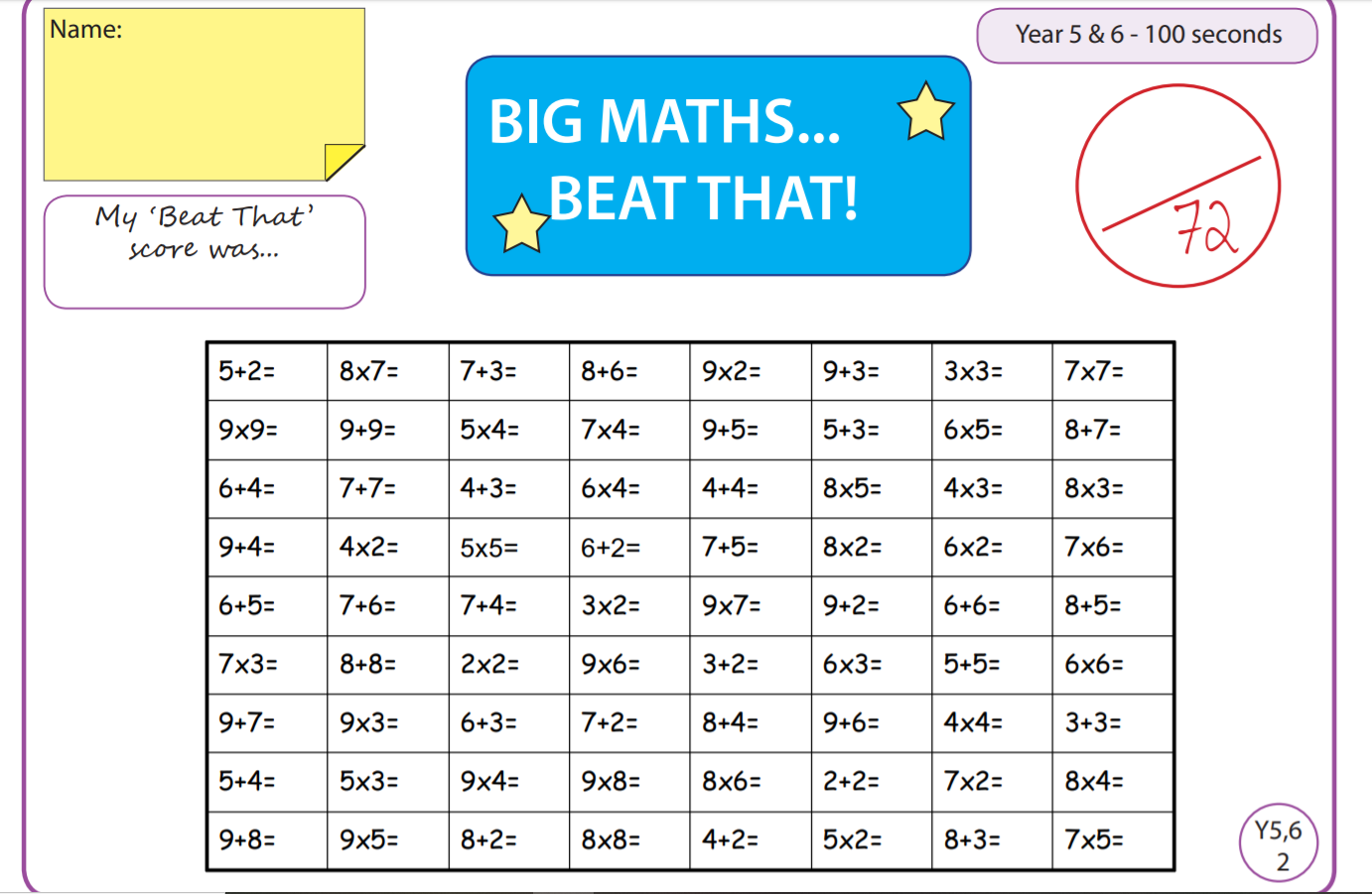 TuesdayWednesdayThursdayFriday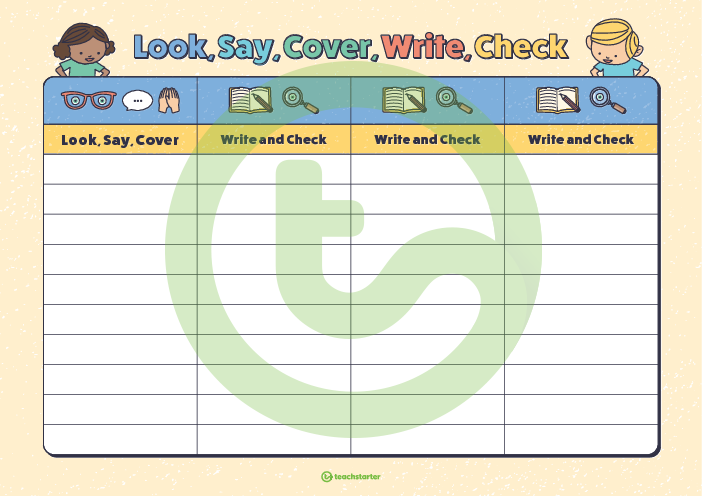 Time and SubjectLearning ObjectiveTask/Link/Resources8.45-9.00ReadingL.O: To practise and consolidate existing reading skills.Read your individual reading book, either in your head or out loud. 9.00-9.15Morning MathsLO: To consolidate recall of number facts. Complete today’s Beat That. You will find today’s Beat That below today’s timetable. Just scroll down! Remember, it is the same one every day for a week so try and beat your score each time! 9.15-9.45SpellingLO: To practice Unit One RWI Spelling words. Speed write this week’s words- time yourself a minute for each! Check them and correct any mistakes. Write them in different colours or fancy writing, make yourself a poster of each of the words! Circle the consonants and vowels. Week 2 – lamb limb numb subtle thumb tomb9.45-10.00Active breakL.O: To boost my concentration through movement. https://www.youtube.com/watch?v=Imhi98dHa5wJoin in with the Go Noodle clip above to get you moving!10.00-11.00EnglishLO: To plan the first part of an opening scene. Have a go at today’s lesson by clicking on the link below:https://classroom.thenational.academy/lessons/to-plan-the-first-part-of-an-opening-scene-60rkjt11.00- 11.15 Break11.00- 11.15 Break11.00- 11.15 Break11.15-12.15MathsLO: To use rounding to estimate. Have a go at today’s lesson by clicking on the link below:https://classroom.thenational.academy/lessons/rounding-to-estimate-ccr62d12.15-1.00Dinner12.15-1.00Dinner12.15-1.00Dinner1.00-1.15StorytimeLO: To listen to a story for pleasure. Continue listening to Anne of Green Gables, remember where you get up to for next time:https://stories.audible.com/pdp/B01KGL13FI?ref=adbl_ent_anon_ds_pdp_pc_cntr-3-31.15-2.30PE LO:  To develop my fitness and strength.Follow the links below to develop your fitness and strength: https://www.youtube.com/watch?v=dhCM0C6GnrYhttps://imoves.com/home-learning/1433https://www.youtube.com/user/CosmicKidsYoga Time and SubjectLearning ObjectiveTask/Link/Resources8.45-9.00ReadingL.O: To practise and consolidate existing reading skills.Read your individual reading book, either in your head or out loud. 9.00-9.15Morning MathsLO: To consolidate recall of number facts.Complete today’s Beat That. You will find today’s Beat That below today’s timetable. Just scroll down! Remember, it is the same one every day for a week so try and beat your score each time! 9.15-9.45SpellingLO: To practice Unit One RWI Spelling words. Speed write this week’s words- time yourself a minute for each! Check them and correct any mistakes. Write them in different colours or fancy writing, make yourself a poster of each of the words! Circle the consonants and vowels. Week 2 – lamb limb numb subtle thumb tomb9.45-10.00Active breakL.O: To boost my concentration through movement. https://www.youtube.com/watch?v=vbpzfnEQJjEJoin in with the Go Noodle clip above to get you moving!10.00-11.00EnglishLO: To practise and apply knowledge of suffixes- tion, cian, sion, ssion. Have a go at today’s lesson by clicking on the link below:https://classroom.thenational.academy/lessons/to-practise-and-apply-knowledge-of-suffixes-tion-cian-sion-ssion-6ngp4c11.00- 11.15 Break11.00- 11.15 Break11.00- 11.15 Break11.15-12.15MathsLO: To add using the column method. Have a go at today’s lesson by clicking on the link below:https://classroom.thenational.academy/lessons/adding-using-the-column-method-6wt64c12.15-1.00Dinner12.15-1.00Dinner12.15-1.00Dinner1.00-1.15StorytimeLO: To listen to a story for pleasure. Continue listening to Anne of Green Gables, remember where you get up to for next time:https://stories.audible.com/pdp/B01KGL13FI?ref=adbl_ent_anon_ds_pdp_pc_cntr-3-31.15-2.30TopicHistory LO: To learn about the development of democracy. Have a go at today’s lesson by clicking on the link below:https://classroom.thenational.academy/lessons/what-was-athenian-democracy-6wu64d2.30-3.00RHELO: To understand the roles and responsibilities I have as a citizen in my community. Have a go at today’s lesson by clicking on the link below:https://classroom.thenational.academy/lessons/i-roll-with-my-role-65h3grTime and SubjectLearning ObjectiveTask/Link/Resources8.45-9.00ReadingL.O: To practise and consolidate existing reading skills.Read your individual reading book, either in your head or out loud. 9.00-9.15Morning MathsLO: To consolidate recall of number facts. Complete today’s Beat That. You will find today’s Beat That below today’s timetable. Just scroll down! Remember, it is the same one every day for a week so try and beat your score each time! 9.15-9.45SpellingLO: To practice Unit One RWI Spelling words. Speed write this week’s words- time yourself a minute for each! Check them and correct any mistakes. Write them in different colours or fancy writing, make yourself a poster of each of the words! Circle the consonants and vowels. Week 2 – lamb limb numb subtle thumb tomb9.45-10.00Active breakL.O: To boost my concentration through movement. https://www.youtube.com/watch?v=H1R1X6BC7QwJoin in with the Go Noodle clip above to get you moving!10.00-11.00EnglishLO: To write the first part of the opening. Have a go at today’s lesson by clicking on the link below:https://classroom.thenational.academy/lessons/to-write-the-first-part-of-the-opening-74w38r11.00- 11.15 Break11.00- 11.15 Break11.00- 11.15 Break11.15-12.15MathsLO: To subtract using the column method. Have a go at today’s lesson by clicking on the link below:https://classroom.thenational.academy/lessons/subtracting-using-the-column-method-6xj32d12.15-1.00Dinner12.15-1.00Dinner12.15-1.00Dinner1.00-1.15StorytimeLO: To listen to a story for pleasure. Continue listening to Anne of Green Gables, remember where you get up to for next time:https://stories.audible.com/pdp/B01KGL13FI?ref=adbl_ent_anon_ds_pdp_pc_cntr-3-31.15-2.30TopicHistory LO: To explore religious beliefs of Ancient Greeks. Have a go at today’s lesson by clicking on the link below:https://classroom.thenational.academy/lessons/what-did-the-greeks-believe-6wwp6d2.30-3.00MusicLO: To understand the difference between on and off beats.  Have a go at today’s lesson by clicking on the link below:https://classroom.thenational.academy/lessons/to-understand-the-difference-between-on-and-off-beats-crr3gdTime and SubjectLearning ObjectiveTask/Link/Resources8.45-9.00ReadingL.O: To practise and consolidate existing reading skills.Read your individual reading book, either in your head or out loud. 9.00-9.15Morning MathsLO: To consolidate recall of number facts. Complete today’s Beat That. You will find today’s Beat That below today’s timetable. Just scroll down! Remember, it is the same one every day for a week so try and beat your score each time! 9.15-9.45SpellingLO: To practice Unit One RWI Spelling words. Speed write this week’s words- time yourself a minute for each! Check them and correct any mistakes. Write them in different colours or fancy writing, make yourself a poster of each of the words! Circle the consonants and vowels. Week 2 – lamb limb numb subtle thumb tomb9.45-10.00Active breakL.O: To boost my concentration through movement. https://www.youtube.com/watch?v=BQ9q4U2P3igJoin in with the Go Noodle clip above to get you moving!10.00-11.00EnglishLO: To plan  the second part of the opening. Have a go at today’s lesson by clicking on the link below:https://classroom.thenational.academy/lessons/to-plan-the-second-part-of-the-opening-cnk3ee11.00- 11.15 Break11.00- 11.15 Break11.00- 11.15 Break11.15-12.15MathsLO: To problem solve using the column method.  Have a go at today’s lesson by clicking on the link below:https://classroom.thenational.academy/lessons/problem-solving-using-the-column-method-c8up6c12.15-1.00Dinner12.15-1.00Dinner12.15-1.00Dinner1.00-1.15StorytimeLO: To listen to a story for pleasure. Continue listening to Anne of Green Gables, remember where you get up to for next time:https://stories.audible.com/pdp/B01KGL13FI?ref=adbl_ent_anon_ds_pdp_pc_cntr-3-31.15-2.30TopicHistoryLO: To learn about the Ancient Greek philosophers. Have a go at today’s lesson by clicking on the link below:https://classroom.thenational.academy/lessons/who-were-the-ancient-greek-philosophers-cthkac2.30-3.00FrenchLO: To develop my vocabulary. Follow the link:https://www.bbc.co.uk/teach/class-clips-video/french-ks2-following-directions/z6r3cqtTime and SubjectLearning ObjectiveTask/Link/Resources8.45-9.00ReadingL.O: To practise and consolidate existing reading skills.Read your individual reading book, either in your head or out loud. 9.00-9.15Morning MathsLO: To consolidate recall of number facts.Complete today’s Beat That. You will find today’s Beat That below today’s timetable. Just scroll down! Remember, it is the same one every day for a week so try and beat your score each time! 9.15-9.45SpellingLO: To practice Unit One RWI Spelling words.Speed write this week’s words- time yourself a minute for each! Check them and correct any mistakes. Write them in different colours or fancy writing, make yourself a poster of each of the words! Circle the consonants and vowels. Week 2 – lamb limb numb subtle thumb tombUse the Look, Cover, Say, Write and Check grid at the very bottom to test yourself. 9.45-10.00Active breakL.O: To boost my concentration through movement. https://www.youtube.com/watch?v=dh-9k8XfLzYJoin in with the Go Noodle clip above to get you moving!10.00-11.00EnglishLO: To write the second part of the opening. Have a go at today’s lesson by clicking on the link below:https://classroom.thenational.academy/lessons/to-write-the-second-part-of-the-opening-6cv62d11.00- 11.15 Break11.00- 11.15 Break11.00- 11.15 Break11.15-12.15MathsLO:  To solve multi step problems using addition and subtraction. Have a go at today’s lesson by clicking on the link below:https://classroom.thenational.academy/lessons/solving-multi-step-addition-and-subtraction-problems-ctk66d12.15-1.00Dinner12.15-1.00Dinner12.15-1.00Dinner1.00-1.15StorytimeLO: To listen to a story for pleasure. Continue listening to Anne of Green Gables, remember where you get up to for next time:https://stories.audible.com/pdp/B01KGL13FI?ref=adbl_ent_anon_ds_pdp_pc_cntr-3-31.15-3:00Golden Time Art  LO: To use perspective when drawing. Enjoy learning how to draw with perspective using the link below:https://www.bbc.co.uk/bitesize/clips/zvq6sbk